MOBILNE PLANETARIUM„Mój Kosmos”- Astronomia dla dzieci i młodzieżyW specjalnym namiocie, rozłożonym na sali gimnastycznej, odbędzie się pokaz astronomiczny, ukazujący kosmos  Ziemię, Księżyc oraz inne planety Układu Słonecznego.Serdecznie zapraszamy uczniów klas I-VIII, koszt warsztatów: 9zł/os.DATA: 04.12.2019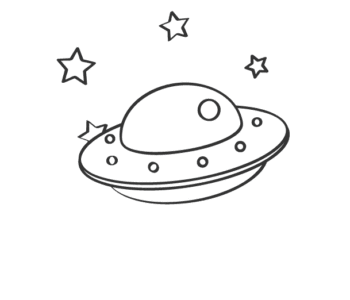 